ПРАВИТЕЛЬСТВО РОССИЙСКОЙ ФЕДЕРАЦИИПОСТАНОВЛЕНИЕот 1 октября 1998 г. N 1142О РЕАЛИЗАЦИИ ОТДЕЛЬНЫХ НОРМ ФЕДЕРАЛЬНОГО ЗАКОНА"О ПОРЯДКЕ ВЫЕЗДА ИЗ РОССИЙСКОЙ ФЕДЕРАЦИИ И ВЪЕЗДАВ РОССИЙСКУЮ ФЕДЕРАЦИЮ"В соответствии с Федеральным законом "О порядке выезда из Российской Федерации и въезда в Российскую Федерацию" Правительство Российской Федерации постановляет:1. Утвердить прилагаемые:абзац утратил силу. - Постановление Правительства РФ от 13.06.2012 N 586;абзац утратил силу. - Постановление Правительства РФ от 10.05.2010 N 308;Положение об оказании содействия в получении помощи по страховым случаям гражданам Российской Федерации, находящимся на территории иностранного государства;(в ред. Постановления Правительства РФ от 07.11.2015 N 1206)абзац утратил силу. - Постановление Правительства РФ от 08.10.2007 N 655;Положение о предъявлении иностранными гражданами и лицами без гражданства гарантий предоставления средств для их проживания на территории Российской Федерации и выезда из Российской Федерации;(Положение утратило силу. - Постановление Правительства РФ от 24.04.2003 N 241)перечень утративших силу решений Правительства Российской Федерации в связи с Федеральным законом "О порядке выезда из Российской Федерации и въезда в Российскую Федерацию".2. Министерству иностранных дел Российской Федерации, Министерству внутренних дел Российской Федерации и другим федеральным органам исполнительной власти привести свои нормативные правовые акты в соответствие с настоящим Постановлением.Председатель ПравительстваРоссийской ФедерацииЕ.ПРИМАКОВУтвержденоПостановлением ПравительстваРоссийской Федерацииот 1 октября 1998 г. N 1142ПОЛОЖЕНИЕО РЕГИСТРАЦИИ В МИНИСТЕРСТВЕ ИНОСТРАННЫХ ДЕЛРОССИЙСКОЙ ФЕДЕРАЦИИ ОРГАНИЗАЦИЙ В ЦЕЛЯХ ОКАЗАНИЯИМ КОНСУЛЬСКИХ УСЛУГУтратило силу. - Постановление Правительства РФ от 13.06.2012 N 586.УтвержденоПостановлением ПравительстваРоссийской Федерацииот 1 октября 1998 г. N 1142ПОЛОЖЕНИЕОБ ОФОРМЛЕНИИ СВИДЕТЕЛЬСТВА НА ВЪЕЗД (ВОЗВРАЩЕНИЕ)В РОССИЙСКУЮ ФЕДЕРАЦИЮУтратило силу. - Постановление Правительства РФ от 10.05.2010 N 308.УтвержденоПостановлением ПравительстваРоссийской Федерацииот 1 октября 1998 г. N 1142ПОЛОЖЕНИЕОБ ОКАЗАНИИ СОДЕЙСТВИЯ В ПОЛУЧЕНИИ ПОМОЩИ ПО СТРАХОВЫМСЛУЧАЯМ ГРАЖДАНАМ РОССИЙСКОЙ ФЕДЕРАЦИИ, НАХОДЯЩИМСЯНА ТЕРРИТОРИИ ИНОСТРАННОГО ГОСУДАРСТВА1. Настоящее Положение, разработанное в соответствии с частью восьмой статьи 14 Федерального закона "О порядке выезда из Российской Федерации и въезда в Российскую Федерацию", регулирует порядок оказания содействия в получении помощи по страховым случаям гражданам Российской Федерации, находящимся на территории иностранного государства, если иное не предусмотрено международным договором Российской Федерации.(в ред. Постановления Правительства РФ от 07.11.2015 N 1206)2. Страховые случаи определяются условиями договора добровольного страхования (страхового полиса), заключенного гражданином Российской Федерации со страховой организацией.(в ред. Постановления Правительства РФ от 07.11.2015 N 1206)3. Дипломатическое представительство или консульское учреждение Российской Федерации при наступлении страхового случая по просьбе пострадавшего гражданина Российской Федерации информирует о случившемся его родственников и соответствующую страховую организацию через Министерство иностранных дел Российской Федерации.4. При оформлении документов, необходимых страховой организации, должностное лицо дипломатического представительства или консульского учреждения Российской Федерации по просьбе пострадавшего гражданина Российской Федерации или его родственников вступает в качестве их представителя в сношения с уполномоченными страховых организаций в стране пребывания и другими лицами, связанными с наступлением или ликвидацией последствий страхового случая.5. По письменному обращению страховой организации дипломатическое представительство или консульское учреждение Российской Федерации истребует в стране пребывания в соответствии с ее законодательством необходимые медицинские и иные документы, служащие защите интересов гражданина Российской Федерации, пострадавшего на территории иностранного государства.УтвержденоПостановлением ПравительстваРоссийской Федерацииот 1 октября 1998 г. N 1142ПОЛОЖЕНИЕОБ ОФОРМЛЕНИИ ПРИГЛАШЕНИЯ В РОССИЙСКУЮ ФЕДЕРАЦИЮИНОСТРАННЫХ ГРАЖДАН И ЛИЦ БЕЗ ГРАЖДАНСТВАУтратило силу. - Постановление Правительства РФ от 08.10.2007 N 655.УтвержденоПостановлением ПравительстваРоссийской Федерацииот 1 октября 1998 г. N 1142ПОЛОЖЕНИЕО ПРЕДЪЯВЛЕНИИ ИНОСТРАННЫМИ ГРАЖДАНАМИИ ЛИЦАМИ БЕЗ ГРАЖДАНСТВА ГАРАНТИЙ ПРЕДОСТАВЛЕНИЯ СРЕДСТВДЛЯ ИХ ПРОЖИВАНИЯ НА ТЕРРИТОРИИ РОССИЙСКОЙ ФЕДЕРАЦИИИ ВЫЕЗДА ИЗ РОССИЙСКОЙ ФЕДЕРАЦИИУтратило силу. - Постановление Правительства РФ от 24.04.2003 N 241.УтвержденПостановлением ПравительстваРоссийской Федерацииот 1 октября 1998 г. N 1142ПЕРЕЧЕНЬУТРАТИВШИХ СИЛУ РЕШЕНИЙ ПРАВИТЕЛЬСТВАРОССИЙСКОЙ ФЕДЕРАЦИИ В СВЯЗИ С ФЕДЕРАЛЬНЫМ ЗАКОНОМ"О ПОРЯДКЕ ВЫЕЗДА ИЗ РОССИЙСКОЙ ФЕДЕРАЦИИ И ВЪЕЗДАВ РОССИЙСКУЮ ФЕДЕРАЦИЮ"1. Постановление Совета Министров - Правительства Российской Федерации от 28 января 1993 г. N 73 "О мерах по обеспечению права граждан Российской Федерации на свободный выезд за ее пределы и беспрепятственное возвращение и совершенствованию порядка командирования работников за границу" (Собрание актов Президента и Правительства Российской Федерации, 1993, N 5, ст. 397).2. Постановление Совета Министров - Правительства Российской Федерации от 20 июля 1993 г. N 685 "О дополнительных мерах по обеспечению порядка выезда граждан Российской Федерации за пределы Российской Федерации" (Собрание актов Президента и Правительства Российской Федерации, 1993, N 30, ст. 2769).3. Постановление Совета Министров - Правительства Российской Федерации от 9 сентября 1993 г. N 893 "О частичном изменении Постановления Совета Министров - Правительства Российской Федерации от 28 января 1993 г. N 73" (Собрание актов Президента и Правительства Российской Федерации, 1993, N 38, ст. 3523).4. Постановление Правительства Российской Федерации от 15 августа 1994 г. N 960 "О порядке оформления общегражданских заграничных паспортов" (Собрание законодательства Российской Федерации, 1994, N 17, ст. 2004).5. Постановление Правительства Российской Федерации от 24 февраля 1995 г. N 184 "О частичном изменении Постановления Совета Министров - Правительства Российской Федерации от 28 января 1993 г. N 73" (Собрание законодательства Российской Федерации, 1995, N 10, ст. 896).6. Постановление Правительства Российской Федерации от 6 марта 1996 г. N 239 "О продлении срока действия пункта "а" Постановления Правительства Российской Федерации от 15 августа 1994 г. N 960 "О порядке оформления общегражданских заграничных паспортов" (Собрание законодательства Российской Федерации, 1996, N 12, ст. 1120).7. Распоряжение Правительства Российской Федерации от 23 апреля 1994 г. N 581-р.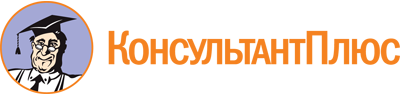 Постановление Правительства РФ от 01.10.1998 N 1142
(ред. от 07.11.2015)
"О реализации отдельных норм Федерального закона "О порядке выезда из Российской Федерации и въезда в Российскую Федерацию"
(вместе с "Положением об оказании содействия в получении помощи по страховым случаям гражданам Российской Федерации, находящимся на территории иностранного государства")Документ предоставлен КонсультантПлюс

www.consultant.ru

Дата сохранения: 15.08.2023
 Список изменяющих документов(в ред. Постановлений Правительства РФ от 23.09.1999 N 1085,от 03.10.2002 N 731, от 24.03.2003 N 167,от 24.04.2003 N 241, от 08.10.2007 N 655,от 24.12.2008 N 999, от 10.05.2010 N 308,от 13.06.2012 N 586, от 07.11.2015 N 1206)Список изменяющих документов(в ред. Постановления Правительства РФ от 07.11.2015 N 1206)